UJI  AKTIVITAS  EKSTRAK  ETANOL DAUN  MANGGA(Mangifera indica L.) SEBAGAI ANTIPIRETIKPADA TIKUS  JANTAN(Rattus Norvegicus)SKRIPSIOLEHSITI RAHMINPM. 162114167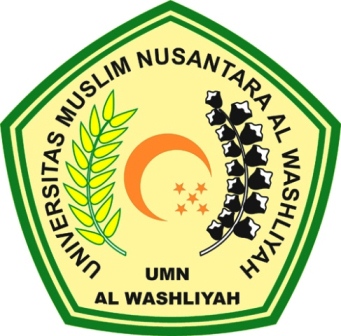 PROGRAM STUDI SARJANA FARMASIFAKULTAS FARMASIUNIVERSITAS MUSLIM NUSANTARA AL- WASHLIYAHMEDAN2020UJI  AKTIVITAS  EKSTRAK  ETANOL DAUN  MANGGA(Mangifera indica L.) SEBAGAI ANTIPIRETIKPADA TIKUS  JANTAN(Rattus Norvegicus)SKRIPSIDiajukan untuk melengkapi dan memahami syarat-syarat untuk memperoleh Gelar Sarjana Farmasi pada Program Studi Farmasi Fakultas Farmasi Universitas Muslim Nusantara Al-WashliyahOLEHSITI RAHMINPM. 162114167PROGRAM STUDI SARJANA FARMASIFAKULTAS FARMASIUNIVERSITAS MUSLIM NUSANTARA AL- WASHLIYAHMEDAN2020